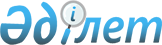 О внесении изменения в перечень категорий товаров, в отношении которых может быть установлена специальная таможенная процедура, и условий их помещения под такую таможенную процедуру и некоторых вопросах ввоза (вывоза) товаров в целях организации и проведения II Европейских игр 2019 годаРешение Совета Евразийской экономической комиссии от 29 марта 2019 года № 46
      В соответствии с подпунктами 1 и 2 пункта 3, подпунктом 15 пункта 24 Положения о Евразийской экономической комиссии (приложение № 1 к Договору о Евразийском экономическом союзе от 29 мая 2014 года), пунктом 2 статьи 7, подпунктом 12 пункта 2 статьи 253, статьей 254 Таможенного кодекса Евразийского экономического союза и пунктом 6 приложения № 1 к Регламенту работы Евразийской экономической комиссии, утвержденному Решением Высшего Евразийского экономического совета от 23 декабря 2014 г. № 98, Совет Евразийской экономической комиссии решил:
      1. Перечень категорий товаров, в отношении которых может быть установлена специальная таможенная процедура, и условий их помещения под такую таможенную процедуру, утвержденный Решением Комиссии Таможенного союза от 20 мая 2010 г. № 329, дополнить пунктом 102 следующего содержания:
      "102. Товары, указанные в пункте 10 настоящего Перечня, предназначенные для использования при организации и проведении II Европейских игр 2019 года, помещаются под специальную таможенную процедуру в соответствии с пунктом 10 настоящего Перечня с учетом следующих особенностей.
      Несмотря на положения абзаца седьмого части третьей пункта 10 настоящего Перечня, допускается помещение под специальную таможенную процедуру лекарственных препаратов, включенных в раздел 2.12 (наркотические средства, психотропные вещества и их прекурсоры) единого перечня товаров, необходимых для оказания медицинской помощи спортсменам и членам делегаций (далее в настоящем пункте – лекарственные препараты). Перечень международных непатентованных наименований (названий) лекарственных препаратов определяется в соответствии с законодательством государства-члена, на территории которого проводятся спортивные мероприятия, указанные в части первой настоящего пункта.
      Помещение лекарственных препаратов под специальную таможенную процедуру допускается без представления документов, подтверждающих соблюдение мер нетарифного регулирования в отношении таких товаров, при условии, что декларантами указанных товаров выступают лица, перечень которых определяется в соответствии с законодательством государства-члена, на территории которого проводятся спортивные мероприятия, указанные в части первой настоящего пункта. Представление письменных подтверждений, предусмотренных частью четвертой пункта 10 настоящего Перечня, в отношении лекарственных препаратов не требуется.".
      2. Разрешить без представления лицензии на экспорт и (или) импорт:
      ввоз на таможенную территорию Евразийского экономического союза товаров, предназначенных для использования при организации и проведении II Европейских игр 2019 года и разрешенных к помещению под специальную таможенную процедуру в соответствии с пунктами 10 и 102 перечня, указанного в пункте 1 настоящего Решения;
      помещение указанных в абзаце втором настоящего пункта товаров под таможенную процедуру таможенного транзита для доставки в таможенный орган, в регионе деятельности которого будут проводиться II Европейские игры 2019 года и в котором такие товары будут помещаться под специальную таможенную процедуру, или для вывоза с таможенной территории Евразийского экономического союза этих товаров по завершении действия специальной таможенной процедуры при условии представления письменных подтверждений уполномоченного государственного органа (организации), к компетенции которого относятся вопросы организации и проведения II Европейских игр 2019 года, целевого назначения таких товаров, с указанием наименования спортивных мероприятий, для которых они предназначены, наименования и количества товаров и сведений о лице, перемещающем такие товары;
      вывоз с таможенной территории Евразийского экономического союза товаров, указанных в абзаце втором настоящего пункта.
      3. Настоящее Решение вступает в силу по истечении 30 календарных дней с даты его официального опубликования. 
      Члены Совета Евразийской экономической комиссии:


					© 2012. РГП на ПХВ «Институт законодательства и правовой информации Республики Казахстан» Министерства юстиции Республики Казахстан
				
От Республики
Армения

От Республики
Беларусь

От Республики
Казахстан

От Кыргызской
Республики

От Российской
Федерации

М. Григорян

И. Петришенко

А. Смаилов

Ж. Разаков

А. Силуанов
